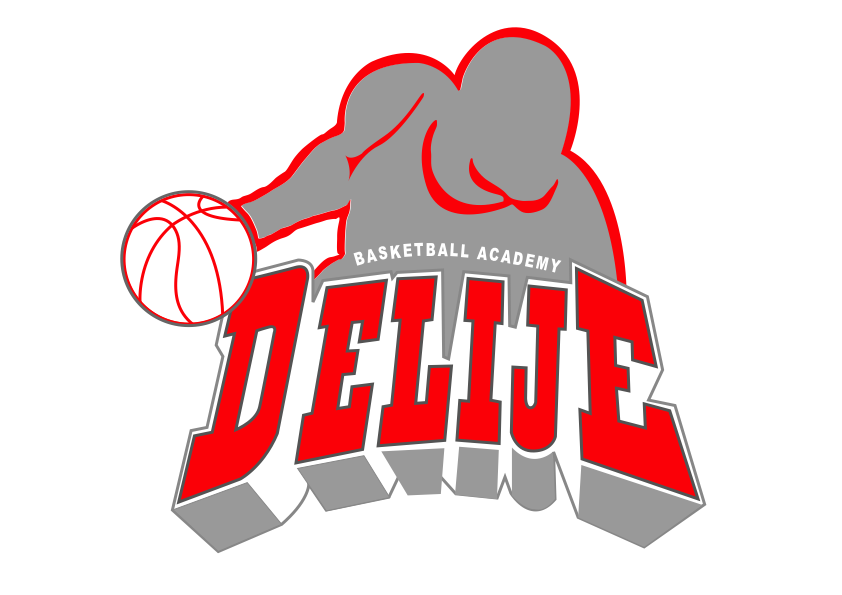                                          BASKETBALL ACADEMY                                                MEDICAL FORM                                              “SHOAL BAY 2018”CHILD’S NAME___________________________________________________________DOB_______________________ADDRESS______________________________________________________________________________________________MEDICARE NO._________________________________________________YEAR OF LAST TETNUS INJECTION__________________________                  NAME & PHONE NO. OF PARENTS TO BE CONTACTED IN CASE OF EMERGENCY:Name:_______________________ Mobile______________________________ Home______________________Name:_______________________ Mobile______________________________ Home______________________If parent is not available, please contactName__________________________________ 	   Phone:_____________________________INFORMATION  ABOUT THE CHILD :1 - Does your child suffer from any re-occurring Illnesses, eg asthma________________________________________________________________________________________________________2 -   If your child is currently taking any medication, could you please indicate the medication and dosage required for the Coaches to administer and supervise:________________________________________________________________________________________________________ 3 - Has your child been sick and required medical attention during the past two weeks, please give details:________________________________________________________________________________________________________ ________________________________________________________________________________________________________ 4 -  Does your child suffer from travel sickness		                                           Yes / No5 -  Does your child have any serious reaction or allergy to food or drugs ___________________________________________________________________________________________ 6  -  Is your child on a special diet? (eg vegetarian)      Yes / No         If yes, please give details________________________________________________________________________________________________________ 7 - I give permission for the Adult –in-charge to:-A dminister medication provided by me with clear directions		              Yes / No- Seek medical advice if necessary						              Yes / No- Administer paracetamol (Panadol / Nurofen) should it be required	                  Yes / No                                                                                                             8 - Is there any other information that you feel we may need to know that may be relevant to your child’s stay over the 4 nights?Signature____________________________________________	            Date____________________________________    Parent / Guardian                                                                                                                   N.B. PLEASE ADVISE (IN WRITING) CHANGES TO ANY OF THE ABOVE INFORMATION BEFORE DEPARTUREI give permission for my child ________________________________      to travel to and from Shoal Bay with Delije Basketball Academy by private coach, staying at the Shoal Bay Spa & Resort at Shoal Bay on Monday-16th  April 2018 to Thursday- 19th April 2018I accept all financial and personal responsibility incurred by my child due to accident, injury, medical assistance or damage.Signed_____________________________________________________  Date___________________________________Please print name__________________________________________________________________________________